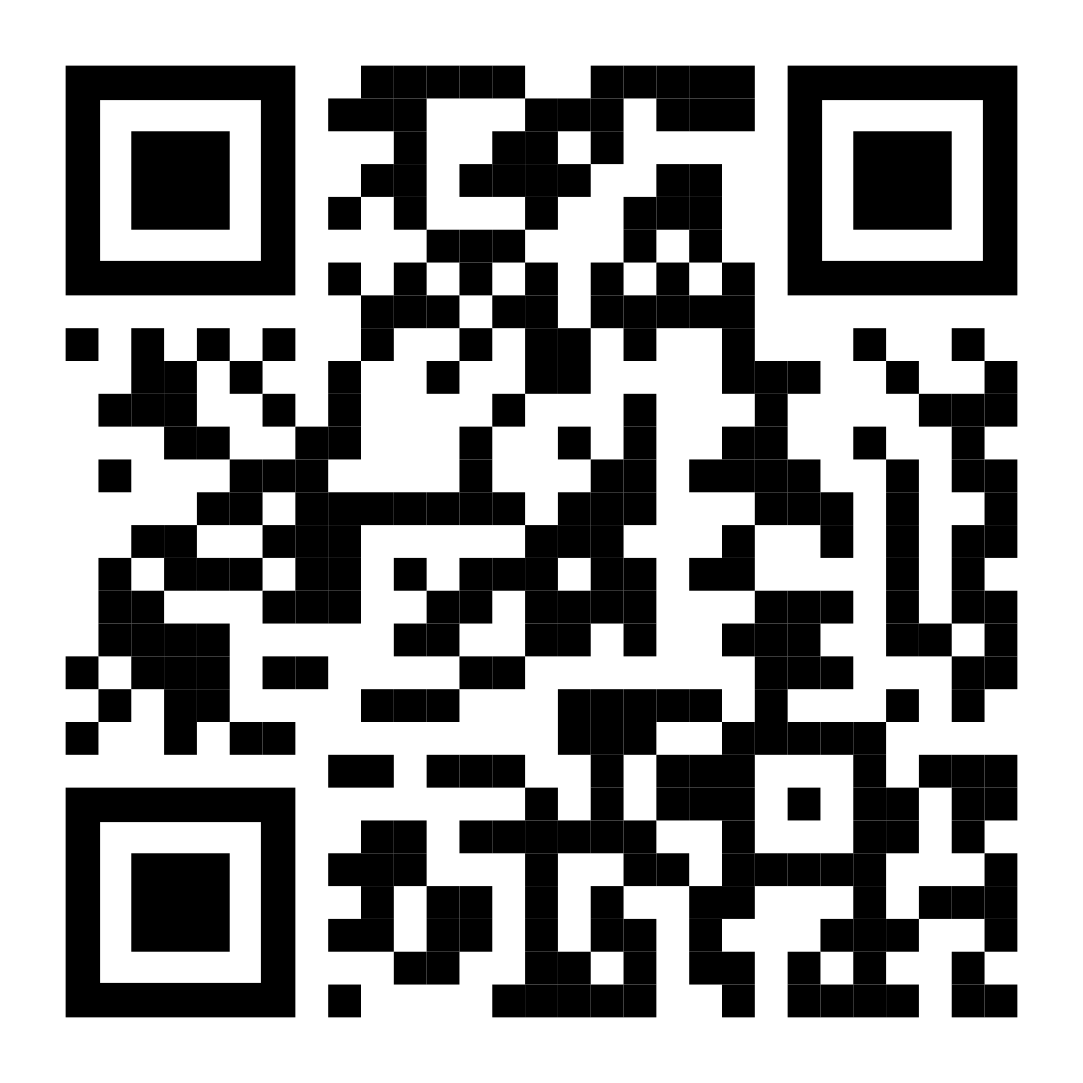 _ I D L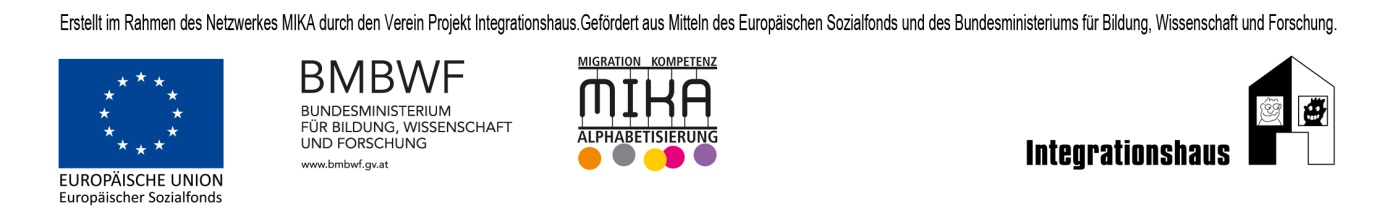 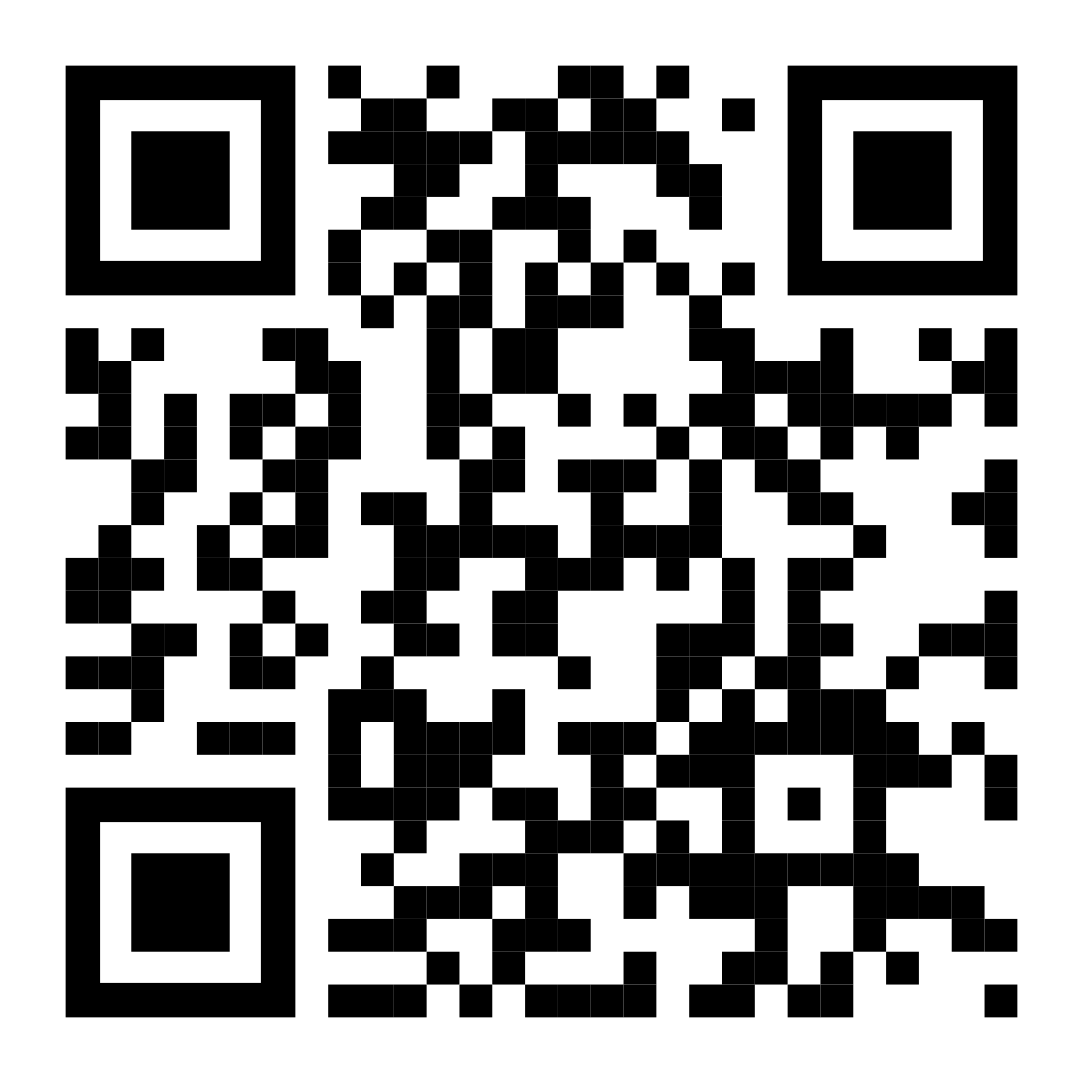 __ L E F A N T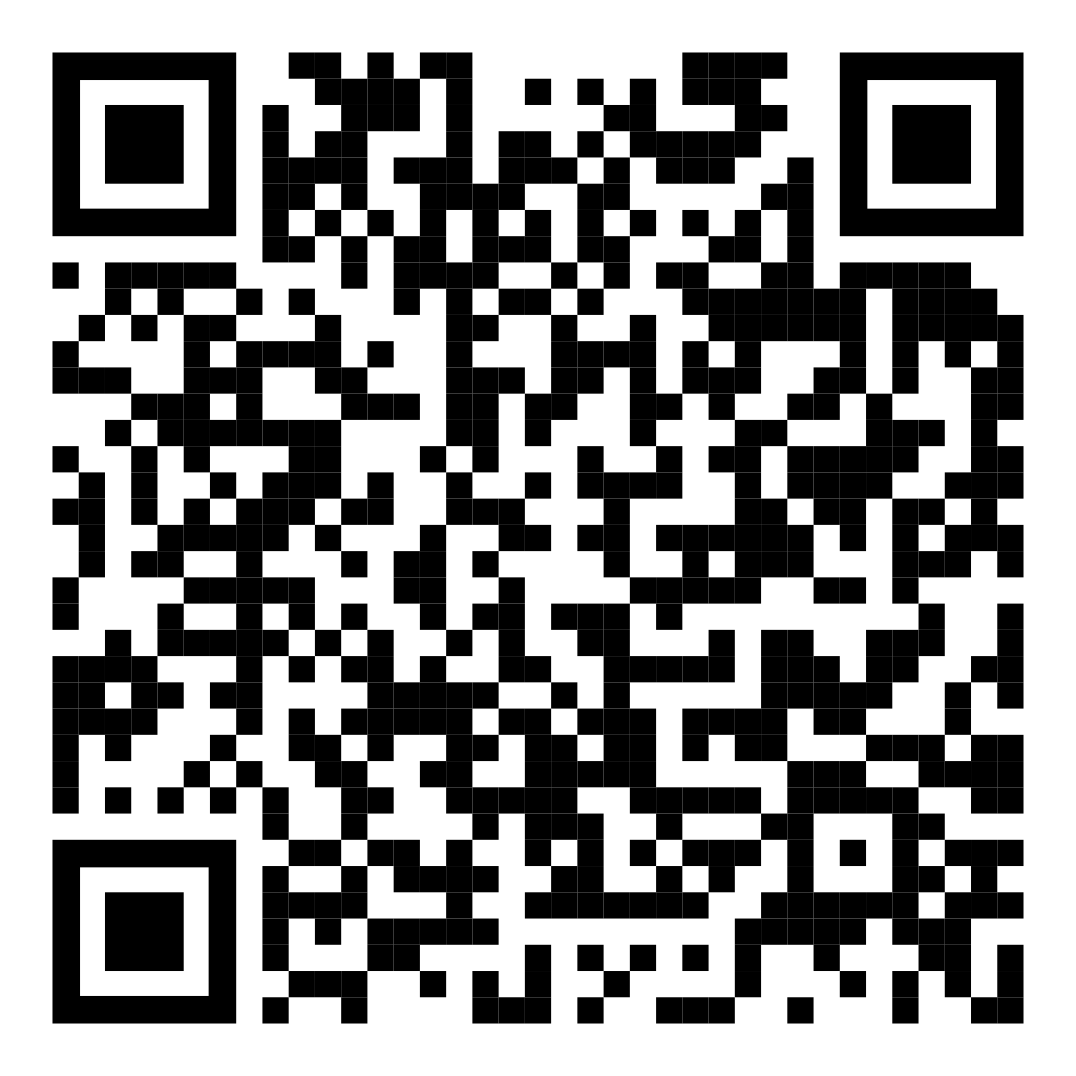 __ O S E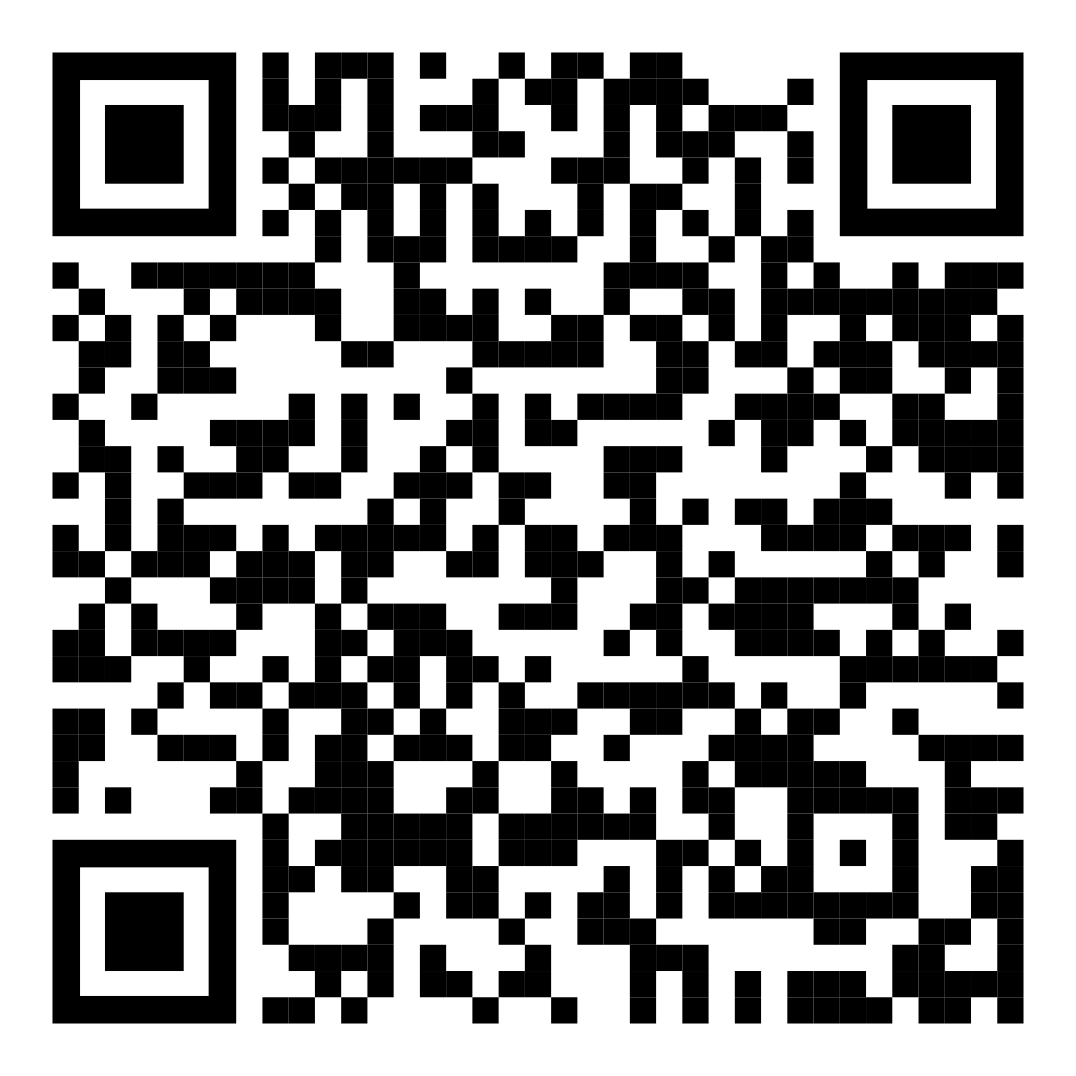 __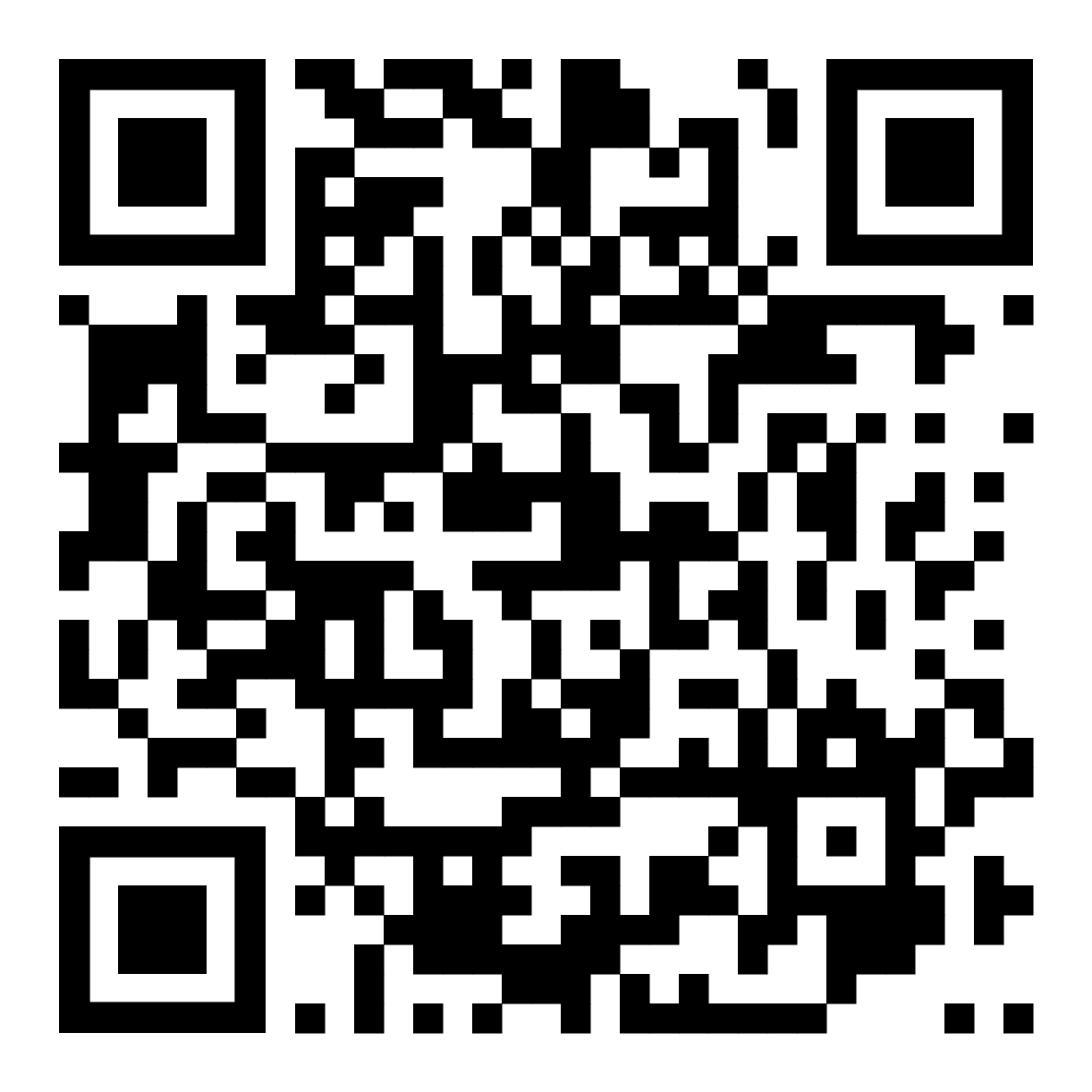 __ N G E R T H S T R A ß E__ A M E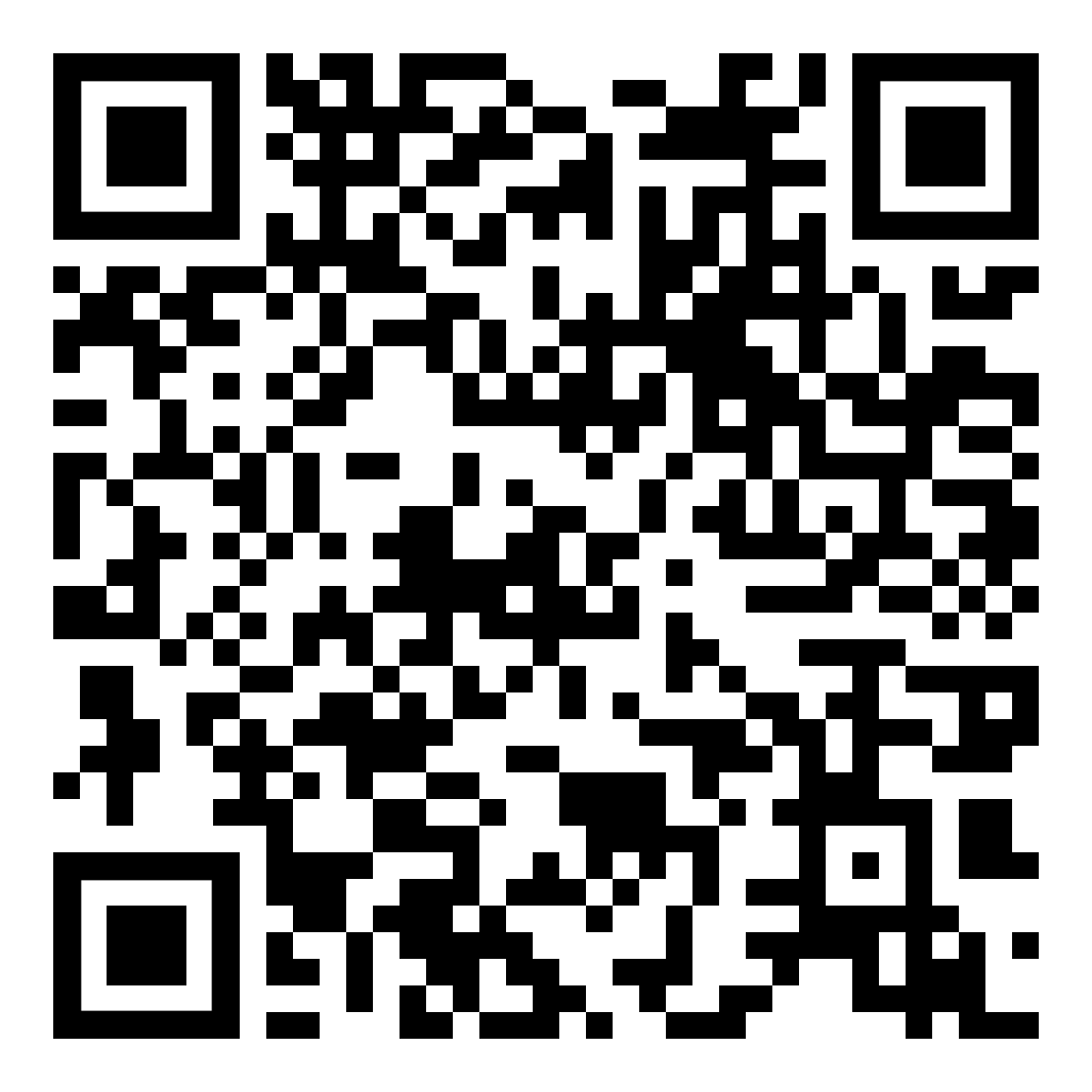 fertig:__ I D L__ L E F A N T__ O S E__ __ N G E R T H S T R A ß E__ A M E  __   __   __   __   __   __   